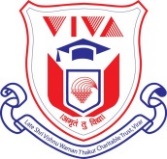                                   Late Shri Vishnu Waman Thakur Charitable Trust’s VIVA INSTITUTE OF TECHNOLOGY, AT :- SHIRGAON, POST :- VIRAR, TAL. :- VASAI, DIST:- PALGHAR.==================================================================================APPLICATION FOR THE PHOTOCOPY OF ASSESSED ANSWER BOOKS.at                                                                     of        Examination / Branch      Semester            Month             Year	      Seat No.Name and Address of the candidate (in BLOCK LETTERS)Shri/Smt./Kum.______________________________________________________Address :- ____________________________________________________________________________________________________________________________Caste :- ______________________ Mobile No. :- __________________________Email Id :- _________________________________________________________PARTICULARS OF THE SUBJECT(S) APPLIED FOR PHOTOCOPY OF ASSESSED ANSWERBOOKSPlace 	:- Viva Institute Technology (Virar - E)					Date 	:-							     Signature of the Candidate          Photocopy Rules:-Question Paper Xerox is compulsory.Any Wrong information (i.e. Seat no., Marks,/ Subjects) fill-up by the candidate the form will be rejected and the fees will not be refundable.Fees ` 10 /- Photocopy Form. Fees ` 50 /- per subject for S.C., S.T., D.T./N.T. Category Students.(Caste Certificate if Compulsory)Fees ` 100 /- per subject for OPEN / OCB Category Students.Sr. No.Name of The SubjectMarks Obtained010203040506